Publicado en Sigüenza-Guadalajara el 19/11/2020 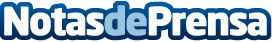 Javier Sanz publica la 'Historia de la Medicina de la Ciudad de Sigüenza' En su último libro (AACHE Ediciones), el académico de número de la RANME elabora una historia de la actividad médica en la ciudad de Sigüenza, a lo largo de los siglos. Con documentos, archivos, testimonios, recuerdos y evidencias, en una tarea seriamente histórica y concienzuda, de muchos años de trabajoDatos de contacto:Javier Bravo606411053Nota de prensa publicada en: https://www.notasdeprensa.es/javier-sanz-publica-la-historia-de-la-medicina Categorias: Nacional Medicina Historia Literatura Castilla La Mancha Patrimonio http://www.notasdeprensa.es